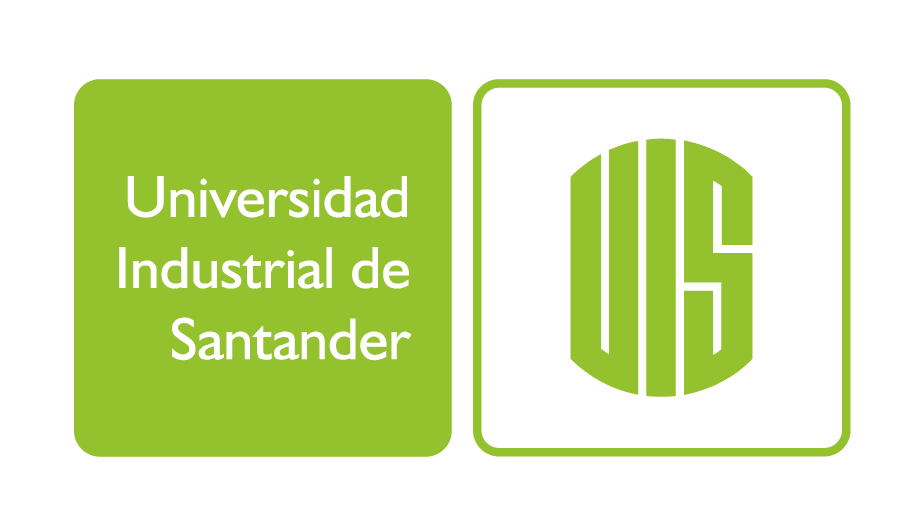 MENSAJE DEL RECTOR UISAcogiendo las expresiones expuestas por diversos miembros de la familia universitaria, y con el claro convencimiento de que es en comunidad como podremos construir y adoptar las decisiones más acertadas en procura del bien común, el Rector de la Universidad informa la suspensión de las actividades académicas presenciales de los programas de pregrado y de posgrado a partir del día lunes 16 de marzo en todos los campus y sedes regionales de la Institución.Desde primera hora del día, el Consejo Académico se reunirá con los comités asesores para la implementación, promoción, prevención y manejo de posibles casos de enfermedad por COVID-19 y de docencia virtual, con el propósito de analizar las recomendaciones y sugerencias de los especialistas y adoptar las decisiones institucionales correspondientes. El Rector hace un llamado a los estudiantes a permanecer en sus sitios de residencia y a observar cabalmente las recomendaciones de autocuidado. A su vez, convoca a los profesores y funcionarios administrativos a hacer presencia en los sitios de trabajo, con el ánimo de realizar el alistamiento institucional de cara a la preparación y atención de los compromisos misionales en consonancia con las directrices que mañana se emitan.  Bucaramanga, 15 de marzo de 2020.11:20 p. m.